Publicado en Barcelona el 04/12/2017 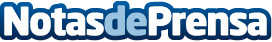 Seminarios Despegue para PYMES en EspañaEl Marketing Online es vital a día de hoy en cualquier empresa. Un reciente informe concluye que el 80% de los usuarios, busca en Internet información en cuanto a ubicación, horarios y productos de un negocio. La red permite encontrar información acerca de una empresa. Una empresa de la que no se encuentra información en la red, no existe.
Datos de contacto:Isabel606365202Nota de prensa publicada en: https://www.notasdeprensa.es/seminarios-despegue-para-pymes-en-espana Categorias: Marketing Emprendedores E-Commerce http://www.notasdeprensa.es